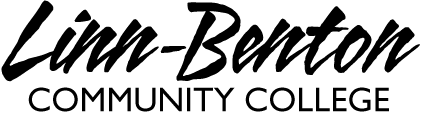 Syllabus Spanish 101						T/Th, 10:00-11:50, NSH 208Fall 2021							CRN: 20833					________________________________________________________________________Instructor:		Brian KeadyOffice:			NSH 115 / ZoomOffice hours:		T/Th, 12:00-12:50 (NSH 115 or Zoom)			M/W, 2:00-2:50 (Zoom)			Or by appointment	E-mail:			keadyb@linnbenton.eduTextbook:	Cengage Unlimited (enroll and then find our textbook, Exploraciones 3rd ed. with MindTap). See detailed instructions and purchase options in Moodle or on my instructor website.About the class ¡Bienvenidos a la clase de español! Congratulations on taking the first step towards becoming a Spanish speaker!!!  To facilitate your Spanish language acquisition, I will provide you with fun, practical, communication-based group activities that will enable you to use the language as much as possible in class.  This type of learning environment relies on creating a classroom community that is respectful, positive, and willing to work together to achieve our goal of learning Spanish.  To achieve this goal, it is also essential that we try to immerse ourselves in a Spanish-speaking environment and to be aware that class time only does not provide you with enough time to fully absorb all the material.  Therefore, if you want to be successful in this class you should prepare to study often.  Learning a language requires a lot of exposure so at the very minimum prepare to spend two hours of study for every hour of class. Classroom requirements for all students and faculty due to COVID-19Linn-Benton Community College has established rules and policies to make the return to the classroom as safe as possible. It is required for everyone to follow all of the campus rules and policies. To participate in this class, LBCC requires all students to comply with the following: Wear a mask or face covering indoors at all times. Your mask or face covering must be properly worn (fully covering nose and mouth and tight-fitting). Mesh masks, face shields, or face covering that incorporates a valve designed to facilitate easy exhalation are not acceptable. If you have a medical condition or a disability that prevents you from wearing a mask or cloth face covering, you must obtain an accommodation from CFAR (Center for Accessibility Resources) to be exempt from this requirement.State guidelines to not limit class size. Physical distancing accommodations can be made upon request and cleaning supplies are also available for personal use.Exploraciones textbook and MindTapYou will submit your homework assignments via MindTap and we will use the textbook in class for practice activities. Also, be aware that your textbook and MindTap have a lot of resources including grammar explanations with video tutorials, vocabulary lists with pronunciations, listening comprehension exercises, and many other ways to help you learn the material. MoodleI will post class notes, exam and quiz study guides, directions for assignments, and other resources in Moodle throughout the course of the term. Learing Outcomes1) Communicate and demonstrate an understanding of basic personal information in oral form. 2) Communicate and demonstrate an understanding of basic personal information in written form. 3) Demonstrate an understanding of the meanings and history of the terms Latino, Hispanic, and Latin.Learning Objectives1) Learn the basics of Spanish pronunciation and acquire a basic vocabulary to communicate personal information.2) Learn basic vocabulary and sentence structure in order to be able to communicate basic ideas.3) Empathize with speakers of other languages.4) Explore the history and culture of a variety of Spanish-speaking countries such as Spain, Ecuador, Mexico, and Puerto Rico.GradingThe grading in this class is optional (A-F, or Pass/Fail).  If you want to take the class P/NP you must notify the registrars’ office.  A passing grade is 700 points or higher.Participation						150 points	Homework						200 points	Exams (4)						400 points	Composiciones (3x50)				150 points	Conversaciones					100 pointsTotal							1000 pointsA = 900-1000; B = 899-800; C = 799-700; D = 699-600; F = 599 or lessParticipation - Students are expected to be respectful to their classmates and to their instructor to help maintain a friendly atmosphere in class.- It is essential to come to class well prepared and participate willingly in all activities. Being well prepared means that you have read, studied, and completed all assignments by the day they were due. - Participate in all classroom activities with a positive attitude. - Please arrive on time to class and stay until class is over. - This is a Spanish communication class so please remember to use AS MUCH	SPANISH AS POSSIBLE as well as to listen respectfully to others.  - Please turn off your cell phones while in class. - If you have to miss class for any reason, you can stay caught up and earn full  participation points by doing the “Alternative Assignment” posted in Moodle for that day.HomeworkThere will be a homework assignment due in MindTap most Mondays, Wednesdays and Fridays (see assignment calendar in MindTap). These assignments are due by 11:59 p.m. on the days they are assigned. I will accept homework assignments up to one week late for half credit. You have up to seven attempts to get as many points as possible for your homework (only the best attempt counts for calculating your grade).  ExamsThere will be four in-class exams. I will post study guides prior to each exam in Moodle. If you are unable to attend class for a MAJOR REASON, the day of an exam you must notify me (leave a telephone message or e-mail me) BEFORE THE EXAM and we can make arrangements for you to take it at a different time. ComposicionesYou will write three short essays throughout this course, which will give you the chance to practice the language learned in class. These assignments will be posted and submitted in Moodle.It is no way acceptable to use an electronic translator for any portion of this assignment.  If you do so, you will automatically receive a zero.ConversacionesMore information will be provided regarding this assessment as the term progresses.Integrity StatementPlease be advised that all work for this class should be your own.  It is OK to get help from a friend or a tutor but it is not acceptable to have someone write a writing assignment or to use electronic translators – they simply do not work.  If you turn in an assignment that is not your work, then you will automatically receive a ZERO on it.Tips for success in this classHave fun with the language!  Expose yourself to Spanish as much as possible outside of class.Come to class well prepared and ready to participate in class with a positive attitude.  The better prepared you are for each class the more you are going to learn during that time.   Be realistic about your expectations: No one learns to speak a language in one or two school terms.  Acquiring proficiency in a foreign language takes a lot of time and hard work.Because not everyone learns the same way it is important that you discover your own and personal learning style.Remember it is better to study for short periods of time every day rather than a long time once a week!Tutors and other resources on campus The Learning Center offers a wonderful resource: Tutors (free of cost!) that can help you to study and understand difficult concepts.  In order to use this service, you need to sign up at least 24 hours in advance. Go to the Learning Center (on main campus or at the Benton Center) to find out the times at which tutors are available this term. Accessibility ResourcesLBCC is committed to inclusiveness and equal access to higher education. If you have approved accommodations through the Center for Accessibility Resources (CFAR) and would like to use your accommodations in the class, please talk to your instructor as soon as possible to discuss your needs. If you believe you may need accommodations but are not yet registered with CFAR, please visit the CFAR Website for steps on how to apply for services or call (541) 917-4789.Statement of Inclusion The LBCC community is enriched by diversity. Everyone has the right to think, learn, and work together in an environment of respect, tolerance, and goodwill. I actively support this right regardless of race, creed, color, personal opinion, gender, sexual orientation, or any of the countless other ways in which we are diverse.  (related to Board Policy #1015)Inclement Weather PolicyIf there happens to be inclement weather this term and the college is closed, I will hold class via Zoom. If the inclement weather affects your ability to participate in our Zoom session that day, there will be resources posted in Moodle for you to stay current with the material and make-up participation points.Calendar of new topics covered in class, homework dates, and assessment dates9/279/28SyllabusGreetingsClassroomAlphabet9/29Homework due in MindTap9/30NumbersGender and number of nounsDefinite and indefinite articles10/1 Homework due in MindTap10/4Homework due in MindTap10/5Descriptive adjectivesSubject pronounsSer10/6Homework due in MindTap10/7Gender and number of adjectivesReview for Examen #110/8Homework due in MindTap10/11Study for Examen #110/12Examen #1Family and pets10/13Homework due in MindTap10/14Possessive adjectives-Ar verbs10/15Homework due in MindTap10/18Homework due in MindTap10/19Academic subjects10/20Homework due in MindTap10/21Composición #1 due by the end of the day.TenerAdjective placement10/22Homework due in MindTap10/25Homework due in MindTap10/26Review for Examen #210/27Study for Examen #210/28Examen #2ClothingWeather SeasonsColors10/29Homework due in MindTap11/1Homework due in MindTap11/2Gustar11/3Homework due in MindTap11/4-Er/-ir verbsMonthsDatesDays11/5Homework due in MindTap11/8Homework due in MindTap11/9Composición #2 due by the end of the day.IrIr a + infinitiveTime11/10Homework due in MindTap11/11Veterans’ Day Holiday11/12Homework due in MindTap11/15Study for Examen #311/16Examen #3City vocabulary11/17Homework due in MindTap11/18O -> ue stem change verbsEstar and prepositions 11/19Homework due in MindTap11/22Homework due in MindTap11/23House vocabularyE->ie and e->i stem-change verbs11/24 Homework due in MindTap11/25Thanksgiving Holiday11/26Thanksgiving Holiday11/29Homework due in MindTap11/30Review for Examen #412/1Study for Examen #412/2Examen #4Question formationFiesta de conversación12/312/912/10Conversaciones (9:30-11:20)Composición #3 due by the end of the day.12/11